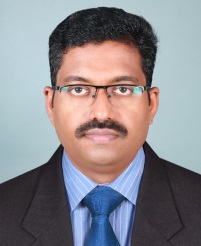 CARRIER OBJECTIVE
I am looking for a challenging employment opportunity that will allow me to expand my knowledge and skills in the field of MEP Estimation. I am extremely passionate about my work, enjoy working under challenging atmosphere, meeting deadlines and exceeding targets.CARRIER PRECISE                                                                                               
8 Years of GCC Experience(4 Yrs. Qatar & 4 Yrs. Oman) as MEP Estimation Engineer (HVAC, Electrical, Plumbing, Fire Fighting, Fire alarm & ELV systems).ACADEMIC DETAILS	DUTIES AND RESPONSIBILITIES
Studying the tender package, attending site visit, raising queries for insufficient details and clarify major doubts etc.Preparing list of approved manufacturer/supplier, approved materials, BOQ pages, etc, required for sending subcontract, Suppliers, enquires.Assigning duties to Co-Estimators for quantity take off, pricing, etc.Preparing quantities from the drawings and cross checking it with quantities in the BOQ.Estimating HVAC, Plumbing, Electrical, Fire Fighting, Fire alarm and ELV works. Submitting to GM/DM for approval.Preparing Offer letter, filling bill of quantities, getting approval from management and submitting the tender on time.Responsible for smooth functioning of records and maintaining the filing system.Constant follow up with the main contractors for the Submitted tenders.
EXPERIENCE SUMMARYDesignation 	: 	MEP Estimation EngineerDuration 		: 	June2015 – February 2019	Designation 	: 	Mechanical Estimation EngineerDuration 		: 	October2010– November 2014Designation 	: 	Technical Support ExecutiveDuration 		: 	December 2008– October 2009Designation 	: 	Systems EngineerDuration 		: 	May 2007– August 2008TECHNICAL QUALIFICATION
Utility Packages		:   	MS Office, AutoCAD, Design Review, True ViewOS Platforms		:   	Windows 8/7/2000/XP/VistaSTRENGTHSExpert level Computer user & focused on fast outputs.Strives for achievement of goals.Quick learner and adapt to new demanding environment.Good communication & Organizational skills.Self-motivation& commitment to the employer.Ability to perform under pressure with best ability and to work efficiently with the team.DRIVING LICENSEValid Indian licensePERSONAL PROFILEDate of Birth & Age   		: 	24th January 1984, 35 yearsNationality & Religion 		: 	Indian, ChristianMarital Status			: 	Married with one ChildLanguages Known			: 	English and MalayalamNotice Period			: 	NilCurrent Location			: 	Dubai
DECLARATIONI hereby declare that all of the above mentioned information are true and correct to the best of my knowledge and belief.Jomon Brief Details of some of the Awarded Projects in QatarProject Title		:	Construction of Three Schools around Doha Pack-5	Client			:	Supreme Education CouncilIndustry		:	CommercialProject Location	:	Umm-Slal Ali, Umm Slal Mohammed & Rawdat RashidDuration		:	8 monthsProject Value	:	QR 17.5 Million Project Title		:	Man Diesel & Turbo workshopClient			:	Man Diesel & TurboIndustry		:	CommercialProject Location	:	Ras LaffanDuration		:	6 monthsProject Value	:	QR 1.7 MillionProject Title		:	Construction of Centralized industrial areaClient			:	Qatar PetroleumIndustry		:	CommercialProject Location	:	Halul IslandDuration		:	18 monthsProject Value	:	QR 32 MillionProject Title		:	Construction of Telecom buildingsClient			:	Qatar PetroleumIndustry		:	CommercialProject Location	:	Dukhan, Jabel & JalehaDuration		:	6 monthsProject Value	:	QR 1.5 MillionProject Title		:	Construction of Four Residential buildings Phase-1 & 2Client			:	Qatari Diar – Fox HillsIndustry		:	ResidentialProject Location	:	LusailDuration		:	15 monthsProject Value	:	QR 26 MillionProject Title		:	Traffic & Patrol HeadquartersClient			:	Ministry of InteriorIndustry		:	CommercialProject Location	:	DohaDuration		:	8 monthsProject Value	:	QR 15 MillionProject Title		:	ITRI Facility at HMCClient			:	Hamad Medical CorporationIndustry		:	HealthcareProject Location	:	DohaDuration		:	6 monthsProject Value	:	QR 1.9 MillionProject Title		:	Sh.Fahad VillaClient			:	Sh. FahadIndustry		:	ResidentialProject Location	:	Umm SalalDuration		:	8 monthsProject Value	:	QR 2.1 MillionProject Title		:	Substation at DukhanClient			:	Qatar PetroleumIndustry		:	CommercialProject Location	:	DukhanDuration		:	5 monthsProject Value	:	QR 1.3 MillionProject Title		:	Office building (2b+g+2)Client			:	Al MuftahIndustry		:	CommercialProject Location	:	WakraDuration		:	8 monthsProject Value	:	QR 2.2 MillionProject Title		:	Admin building at Barzan CampClient			:	Amiri GuardIndustry		:	CommercialProject Location	:	LusailDuration		:	16 monthsProject Value	:	QR 20 MillionProject Title		:	VIP MansionClient			:	PEOIndustry		:	ResidentialProject Location	:	Pearl QatarDuration		:	14 monthsProject Value	:	QR 6.85 MillionProject Title		:	Al Shiokh MosqueClient			:	PEOIndustry		:	CommercialProject Location	:	DohaDuration		:	12 monthsProject Value	:	QR 3.5 MillionBrief Details of some of the Awarded Projects in OmanProject Title		:	Regional Detention CenterClient			:	ROP	Industry		:	MinistryMain Contractor	:	Khimji Ramdas Construction LLCProject Location	:	SurDuration		:	3 yearsProject Value	:	OMR 4.0 Million Project Title		:	Regional Detention CenterClient			:	ROP	Industry		:	MinistryMain Contractor	:	Teejan Trading & Contracting Co.Project Location	:	Buraimi	Duration		:	3 yearsProject Value	:	OMR 4.0 Million Project Title		:	Border Post complexClient			:	ROPIndustry		:	MinistryMain Contractor	:	Teejan Trading & Contracting Co.Project Location	:	SarahDuration		:	8 monthsProject Value	:	OMR 600 ThousandProject Title		:	RO Plant at Rub Al KhaliClient			:	MODIndustry		:	MinistryProject Location	:	Rub Al KhaliDuration		:	6 monthsProject Value	:	OMR 300 Thousand Project Title		:	New Military Camp at Sohar Package 2, 3 & 4Client			:	MODIndustry		:	MinistryMain Contractor	:	Al Badi Trading & Investment Co.Project Location	:	SoharDuration		:	4 Years (29 buildings)Project Value	:	OMR 6.2 MillionProject Title		:	Upgrading of Madha Health Center to HospitalClient			:	MOHIndustry		:	MinistryMain Contractor	:	Al Badi Trading & Investment Co.Project Location	:	MadhaDuration		:	2 Years Project Value	:	OMR 3.1 MillionQualificationInstitutionClassB-Tech,Electronics& Communication Engineering, 2007(Kerala University)Sree Buddha College of EngineeringFirst ClassPlus-2, 2002(Board of Public Exams, Kerala)Leo XIII H.S.SFirst ClassSSLC, 2000(Board of Public Exams, Kerala)Leo XIII H.S.SFirst Class